St Anne (Stanley) C of E School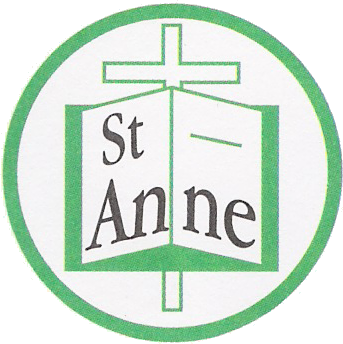 Prescot RoadLiverpoolL13 3BTTel : 0151 228 1506 Fax : 0151 228 8581    Email: Stanley-ao@st-annesstanley.liverpool.sch.uk 18th March, 2020Dear Parents/Carers,Following the recent announcement from the government on tonight’s news, all schools will now be closed at the end of day on Friday 20th March.  Can I please urge parents who consider themselves to be key workers (e.g. NHS front line workers, police and emergency services and food delivery drivers) and intend to continue to send their child to school from Monday 23rd March, to contact the school office on 0151 228 1506 as soon as possible preferably before 2 p.m. tomorrow (Thursday 19th March) or email j.simons@st-annesstanley.liverpool.sch.uk.As a school we have no further detail except for the announcement of the forthcoming closure. St. Anne (Stanley) is open as normal tomorrow and Friday.  Once we have further information we will of course share this with you.In order to support learning whilst the school remains closed we have provided home learning packs and on line resources for our children.  We also encourage our children to continue with their enjoyment of reading and to widen their knowledge of different authors.   Whilst the school is closed, our duty and responsibility to safeguarding our pupils remains. Our regular check ins with families needing a bit of extra help and support will continue throughout the period of school closure, just as if the school was open. Please do not feel offended if a member of school staff calls or visits to check in with you, and to speak to your child. If you have any safeguarding concerns whilst the school is closed, for your child or for any other pupil from the school, please contact myself on the email address above.We understand that this is a very difficult time for all, but we will endeavour to continue to provide the best education possible and to continue to support our families and community where we can.  Whilst school is closing and so many things are being cancelled, as a church school community we will pull together and support one another through the days and weeks ahead.  As always, the safety of our children and families is paramount.Thanking you for your continued support.Mrs. Julie Simons and the Team of St. Anne (Stanley)